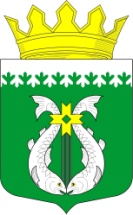 РОССИЙСКАЯ ФЕДЕРАЦИЯРЕСПУБЛИКА  КАРЕЛИЯАДМИНИСТРАЦИЯМУНИЦИПАЛЬНОГО ОБРАЗОВАНИЯ "СУОЯРВСКИЙ РАЙОН"ПОСТАНОВЛЕНИЕ10.09.2020					                                                         № 773          Об утверждении дизайн – проекта общественной территории «Парк «Сувилахти» (2 этап)»В соответствии со статьей 14 Федерального закона от 06 октября 2003 года № 131-ФЗ « Об общих принципах организации местного самоуправления в Российской Федерации » , постановлением Администрации муниципального образования «Суоярвский район» от 27.12.2017 № 725 «Об утверждении муниципальной программы «Формирование современной городской среды на территории Суоярвского городского поселения»:Утвердить прилагаемый дизайн-проект «Парк «Сувилахти» (2 этап)» в рамках реализации муниципальной программы «Формирование современной городской среды на территории Суоярвского городского поселения».     2. Настоящее постановление подлежит размещению  на официальном сайте Суоярвского муниципального района  и  МО «Суоярвское городское поселение» в сети Интернет.	3. Контроль за исполнением настоящего постановления оставляю за собой.Глава Администрации 								 Р.В. ПетровРазослать: Дело, отдел по развитию предпринимательства и инвестиционной политики